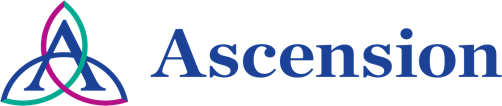 Continuing Education/Continuing Medical Education (CE/CME)Congdon Lecture Series 2024 - Infectious Disease: Vaccine Preventable Illnesses: Best Practices for Testing and ImmunizationsWHEN:		August 14, 2024 — 2:15 PMPresentation purpose:This program on Infectious Diseases offers a comprehensive exploration of key topics essential for primary care providers. Designed to enhance clinical skills and knowledge, this conference covers critical areas in infectious disease management. Learn about latest prevention strategies, diagnostic techniques and treatment protocols. Conference aims to equip primary care providers with the tools to effectively prevent, diagnose, and treat infectious diseases, ultimately improving patient outcomes.Learning objectives:1 Identify and execute correct procedures for appropriate testing of various vaccine-preventable diseases and implement best practices to prevent these illnesses from manifesting.2 Evaluate patient immunization histories to determine necessary vaccinations based on current guidelines.3 Educate patients and caregivers about the importance of vaccines and address common misconceptions to improve vaccine uptake and coverage.Target audience:This activity is designed for the interdisciplinary audience including the following:Specialties: Emergency Medicine, Family Medicine, General Medicine, Primary Care, Internal MedicineProfessions: Physician, Nurse, Advanced Practice NurseAccreditationIn support of improving patient care, Ascension is jointly accredited by the Accreditation Council for Continuing Medical Education (ACCME), the Accreditation Council for Pharmacy Education (ACPE), and the American Nurses Credentialing Center (ANCC), to provide continuing education for the healthcare team.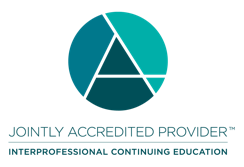 Genesys Regional Medical Center (GRMC) is accredited by the American Osteopathic Association to provide osteopathic continuing medical education for physicians.Credit designation: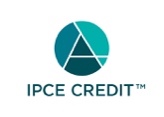 This activity was planned by and for the healthcare team, and learners will receive 1.00 IPCE credit(s) for learning and change.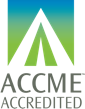 Ascension designates this Live Activity for a maximum of 1.00 AMA PRA Category 1 Credit(s)™. Physicians should claim only the credit commensurate with the extent of their participation in the activity.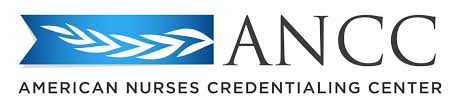 This activity is awarded 1.00 ANCC contact hour(s). (based on 60 minutes per contact hour)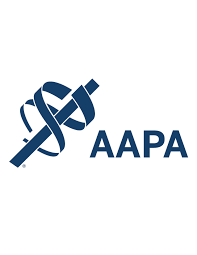 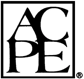 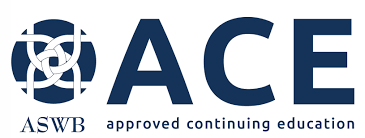 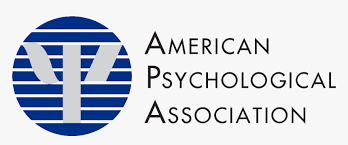 GRMC designates this program for a maximum of 1 AOA Category 2A Credit(s) and will report CME and specialty credits commensurate with the extent of the physician’s participation in this activity.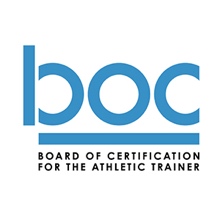 Faculty/Course Director/Planners:Ascension has selected all faculty participating in this activity. It is the policy of Ascension that all CE/CME planning committees, faculty, authors, editors, and staff disclose relationships with commercial interests upon nomination or invitation of participation. Disclosure documents are reviewed for potential conflicts of interest and if relevant, they are resolved prior to confirmation of participation. Only those participants who have no conflict of interest or who agreed to an identified resolution process prior to their participation were involved in this activity.Conflict of Interest:In accordance with the ACCME Standards for Commercial Support, it is the policy of Ascension to ensure balance, independence, objectivity and scientific rigor in all CE/CME activities.Full disclosure of conflicts and conflict resolution will be made in writing via handout materials or syllabus.Commercial Support:No commercial interest was received for this CE/CME activity.Name of individualIndividual's role in activityNature of Relationship(s) / Name of Ineligible Company(s)Brenda Fortunate, DOCourse Director, Physician PlannerNothing to disclose - 07/18/2024Dana Burtrum, MAActivity CoordinatorNothing to disclose - 11/17/2023Lori A Wiskur, BSN, Infection ControlNurse PlannerNothing to disclose - 07/16/2024Mikayla Benbow, MPHFacultyNothing to disclose - 07/22/2024JoAnne HermanFacultyNothing to disclose - 07/30/2024